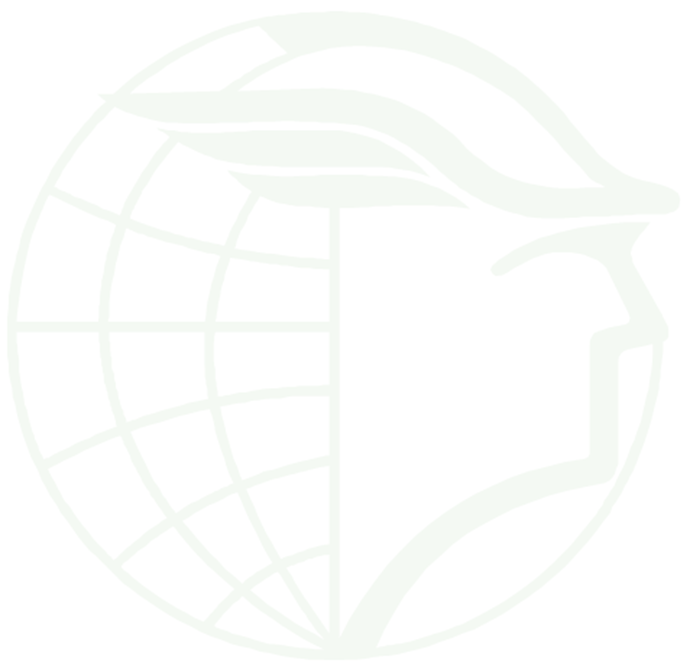 Magyar Kereskedelmi és IparkamaraA „Kamarai Garanciavállalással” kapcsolatos igazolás-kiállítás eljárásrendje2022. február 28.A „Kamarai Garanciavállalással” kapcsolatos igazolás-kiállítás eljárásrendjeA Magyar Kereskedelmi és Iparkamara a szakképzésről szóló 2019. évi LXXX. törvény (a továbbiakban: Szkt.) 76. § (1) bekezdése alapján a „Kamarai Garanciavállalással” kapcsolatos igazolások kiállítására a következő eljárásrendet (a továbbiakban: Eljárásrend) alkotja.I. fejezetÁltalános rendelkezések1. §Az Eljárásrend hatálya kiterjed a Magyar Kereskedelmi és Iparkamara (a továbbiakban: MKIK) és a területileg illetékes kereskedelmi és iparkamara (a továbbiakban: területi kamara) jelen eljárásrendben érintett tisztségviselőire, testületi szerveire és a kamara ügyintéző szervezetére.Az igazolás-kiállítás célja2. §(1) Az Szkt. 76. § (1) bekezdése értelmében a tanuló, illetve a képzésben részt vevő személy a szakirányú oktatásban a szakképző intézményben vagy szakképzési munkaszerződéssel a duális képzőhelyen vehet részt. A szakképző intézményben a szakirányú oktatás akkor teljesíthető, ha a tanuló, illetve a képzésben részt vevő személy duális képzőhelyen való részvétele a szakirányú oktatásban nem biztosítható. Ennek tényét a gazdasági kamara – belső szabályozó eszközében meghatározott módon – igazolja.(2) A szakképző intézmény csak az igazolás birtokában gondoskodhat a tanuló, illetve a képzésben részt vevő személy szakirányú oktatásáról, és ebben az esetben a szakképző intézmény a szakirányú oktatás megszervezéséért felelős szervezet.(3) Igazolás birtokában nem kerülhet sor szakképzési munkaszerződés megkötésére az igazolással érintett tanulóval, illetve a képzésben részt vevő személlyel.Az igazolás-kiállítás menete3. §(1) Az igazolást a „Kamarai Garanciavállalás” keretében a területi kamara állítja ki a 4. § (1) bekezdésében meghatározott szakképző intézmény kérelmére a kérelem területi kamarához történő beérkezését követő 15 munkanapon belül.(2) A szakképző intézmény kérelmének írásbeli formában kell a területi kamarához beérkeznie (elektronikus formában vagy papír alapon).(3) A szakképző intézményi kérelem mintát az 1. melléklet tartalmazza.(4) A területi kamara az előkészítés során összegyűjti azokat az adatokat, amelyek az igazolás kiadáshoz szükségesek. A lehetséges adatok begyűjtését követően a területi kamara személyes ügyfélkezelés keretében valamennyi, potenciális szakképzési munkaszerződést kötőt felkeres, hogy összekapcsolja a szakirányú oktatásban részt venni kívánó tanulókat, illetve a képzésben részt vevő személyeket a duális képzőhelyekkel. (5) Amennyiben a területi kamara nem talál megfelelő duális képzőhelyet, azaz az érintett tanuló, illetve a képzésben részt vevő személy duális képzőhelyen való részvétele a szakirányú oktatásban nem biztosítható az érintett tanuló, illetve a képzésben részt vevő személy számára, igazolást állít ki erről az 5. §-ban meghatározott időszakok valamelyikére. (6) Az igazolás kiállítása az MKIK által elkészített és a területi kamarák részére elektronikusan eljuttatott országosan egységes igazolásminta kitöltésével történik. A nyomtatvány alkalmazása kötelező.(7) Az igazolásmintát a 2. melléklet tartalmazza.(8) A területi kamara az igazolást három (3) példányban állítja ki. Egy-egy példány - az igazolással érintett tanuló, illetve a képzésben részt vevő személy szakképző intézményét, illetve szakiskoláját,- a tanulót, illetve a képzésben részt vevő személyt (kiskorú tanuló esetén a tanuló törvényes képviselőjét), illetve- a területi kamarátilleti meg.(9) Amennyiben az igazolás-kiállítási kérelemmel a területi kamarát megkereső szakképző intézmény, illetve szakiskola nem az adott területi kamara illetékességi területén működik, a területi kamara az igazolás-kiállítással kapcsolatos megkeresést átirányítja az illetékes területi kamarához, egyidejűleg értesíti a szakképző intézményt, illetve szakiskolát az átirányításról.Az igazolás-kiállítással érintett intézménytípusok és képzési formák4. §(1) Az igazolás kiállítható az állam, illetve az együttműködési megállapodással rendelkező fenntartó által fenntartott- Szkt. szerinti szakképző intézményben (azaz szakképző iskolában vagy technikumban) folyó szakirányú oktatás, illetve- a nemzeti köznevelésről szóló a 2011. évi CXC. törvény 13/A. § (3) bekezdése szerinti szakiskolában folyó szakmai oktatástekintetében.(2) Az igazolás kiállítható az (1) bekezdésben meghatározott képzésben részt vevő,- tanulói jogviszonyban álló tanuló, illetve- felnőttképzési jogviszonyban álló képzésben részt vevő személytekintetében.(3) Nem kell igazolást kiállítani a szakirányú oktatásban- a szakképzésről szóló törvény végrehajtásáról szóló 12/2020. (II. 7.) Korm. rendelet (a továbbiakban. Szkr.) 248. §-a alapján képzésben részt vevő személy („saját munkavállaló”), illetőleg a - az Szkt. 83. § (7) bekezdése alapján képzésben részt vevő személy („nem saját munkavállaló”)szakirányú oktatása tekintetében.(4) Ki kell állítani az igazolást a költségtérítéses szakirányú oktatás esetén is, továbbá akkor is, ha a szakképző intézmény az Szkt. és az Szkr. által nem szabályozott formában (például a Ptk. szerinti megállapodással) működik együtt a duális képzőhellyel a szakirányú oktatásban, azaz a tanuló, illetve képzésben részt vevő személy a szakirányú oktatásban nem szakképzési munkaszerződéssel vesz részt a duális képzőhelyen.Az igazolás-kiállítás időtartama5. §(1) Az igazolás kiállítható a 4. § (1) bekezdésében meghatározott szakirányú oktatás, illetőleg szakmai képzés egészére, azaz a képzés végéig tartó időszakra vagy a szakirányú oktatás, illetőleg szakmai képzés egy részére is.(2) Az igazolás a tanév kezdetét követően is kiállítható, de törekedni kell arra, hogy lehetőleg a tanév kezdetét megelőzően kerüljön sor az igazolás kiállítására.(3) Az igazolás csak olyan időszakra állítható ki, amelynek legkorábbi kezdési időpontja a szakképző intézményi kérelem kamarához történő beérkezésének napja. (4) Az igazolás érvényességi ideje az abban meghatározott időpontig vagy az érintett tanuló, illetve a képzésben részt vevő személy által az igazolás érvényességi ideje alatt megkötött szakképzési munkaszerződés hatálybalépésének napjáig tart.(5) Az igazolás annak érvényességi ideje alatt az intézmény, vagy – az intézménnyel történt egyeztetést követően – a duális képzőhely vagy a tanuló, illetve a képzésben részt vevő személy kezdeményezésére módosítható.Az igazolás-kiállítás lehetséges indokai6. §(1) Igazolás kiállítására – többek között – az alábbi okokból kerülhet sor, azaz az érintett tanuló, illetve a képzésben részt vevő személy duális képzőhelyen való részvétele a szakirányú oktatásban az alábbi okok miatt nem biztosítható:- nincs egyáltalán (fizikálisan) megfelelő, nyilvántartásban szereplő duális képzőhely az adott szakmában,- a lehetséges, megfelelő duális képzőhely(ek) kapacitása kimerült, azaz az által(uk)a szakirányú oktatásra – a kiállított határozat alapján – fogadható tanulói (képzésben részt vevő személy) létszám betelt, - nem elegendő a képzési program alapján az az óraszám, amelyet a tanuló, illetve a képzésben részt vevő személy szakirányú oktatás keretében a duális képzőhelyen teljesítene,- a felajánlott duális képzőhely aránytalanul messze található a tanuló, illetve a képzésben részt vevő személy lakóhelyétől és/vagy iskolájától,- a duális képzőhely nem kívánja fogadni a tanulót, illetve a képzésben részt vevő személyt,- a tanuló, illetve a képzésben részt vevő személy nem kíván egyik felajánlott duális képzőhelyen sem szakképzési munkaszerződéssel részt venni a szakirányú oktatásban,- egyéb ok.(2) Igazolás kiállításának okát az igazoláson fel kell tüntetni. (3) A területi kamara folyamatosan figyeli, hogy az (1) bekezdésben megjelölt ok továbbra is fennáll-e, és annak megszűnése esetén megkeresi az érintett intézményt, duális képzőhelyet, tanulót, illetve a képzésben részt vevő személyt a szakképzési munkaszerződés megkötésének elősegítése érdekében.(4) A területi kamara megkeresi a szakképző intézményt, hogy jelezze a területi kamara felé, ha az igazolással érintett tanulójuk, illetve a képzésben részt vevő személyük esetén szakképzési munkaszerződés megkötéséről szerzett tudomást az igazolás visszavonása érdekében.Egyéb rendelkezések7. §(1) A kiállított igazolásokat a területi kamara 10 évig őrzi a területi kamara irattárában, amely 10 év után selejtezhető. (2) A kiállított igazolásokról a területi kamara minden év október 15-ig, illetőleg március 15-ig, valamint az MKIK által meghatározott egyéb határidőig adatot szolgáltat az MKIK-nak az MKIK által meghatározott tartalommal és formában.8. §Jelen Eljárásrendet 2021. szeptember 1-jétől kell alkalmazni.1. mellékletK É R E L E MAlulírott ……………………………..…………………………….. (név), a ……………………………...………………………………………….. (Szakképző intézmény) (székhely: ………………………………., OM azonosító: ………………….) képviseletében kérem, hogy ………………………..….. (név) (született: …………………..., lakcím: …………………………., Oktatási azonosító: ………………….) ……….……………………. szakmát ………………………. (Szakmajegyzék szám) tanuló ……………… évfolyamos tanulónk/képzésben részt vevő személyünk (a továbbiakban: Szakmát tanuló) esetén a …………………………..…………. Kereskedelmi és Iparkamara – a szakképzésről szóló 2019. évi LXXX. törvény 76. § (1) bekezdése alapján – szíveskedjen kiállítani az igazolást arra vonatkozóan, hogy a Szakmát tanuló duális képzőhelyen való részvétele a szakirányú oktatásban nem biztosított.Az igazolást a …………………. napjától …………………. napjáig terjedő időszakra kérem kiállítani.Előzmények: ..………………………………………………………………………...................…………………………………………………………………………………………………...…………………………………………………………………………………………………...Kelt: …………………, 20…. ………….. hó ……… napján………………………………………. (név)a(z) ………………………………………………………………….. (Szakképző intézmény)képviseletében* A területi kamara tölti ki.2. mellékletI G A Z O L Á SIgazolom, hogy …………………………….. (név) (született: …………., …………………..., lakcím: …………………………., Oktatási azonosító: ……………, tanult szakma: …………………………, Szakmajegyzék szám: ………………, évfolyam: …….) a …………………………………………………………………………. (Szakképző intézmény) (székhely: ………………………………., OM azonosító: …………………., képviseli: ………………….) tanulója/képzésben részt vevő személye esetén – a szakképzésről szóló 2019. évi LXXX. törvény (a továbbiakban: Szkt.) 76. § (1) bekezdése alapján – a duális képzőhelyen való részvétel a szakirányú oktatásban az alábbi ok(ok)ból nem biztosítható:…………………………………………………………………………………………………...…………………………………………………………………………………………………...…………………………………………………………………………………………………...A fentiek miatt a tanuló, képzésben részt vevő személy szakirányú oktatásáról az alábbi időszakban a Szakképző intézmény gondoskodik.Jelen igazolás …………………. napjától …………………. napjáig vagy – amennyiben a tanuló, képzésben részt vevő személy ezen időszak alatt szakképzési munkaszerződést köt – a szakképzési munkaszerződés hatálybalépésének napjáig tart.Hatásköröm az Szkt. 76. § (1) bekezdésén, illetékességem a gazdasági kamarákról szóló 1999. évi CXXI. törvény 2. § h) pontján, 4. § (1) és 9. § e) pontján alapul.Jelen igazolás három (3) eredeti példányban készült.Kelt: …………………, 20…. ………….. hó ……… napján………………………………………. (név)a(z) ……………………………………………………. Kereskedelmi és IparkamaraképviseletébenÜgyszám*: Tárgy: kamarai igazolás-kiállítás iránti kérelemÜgyintéző: Ügyszám: Tárgy: kamarai garanciavállaláshoz kapcsolódó igazolásÜgyintéző: 